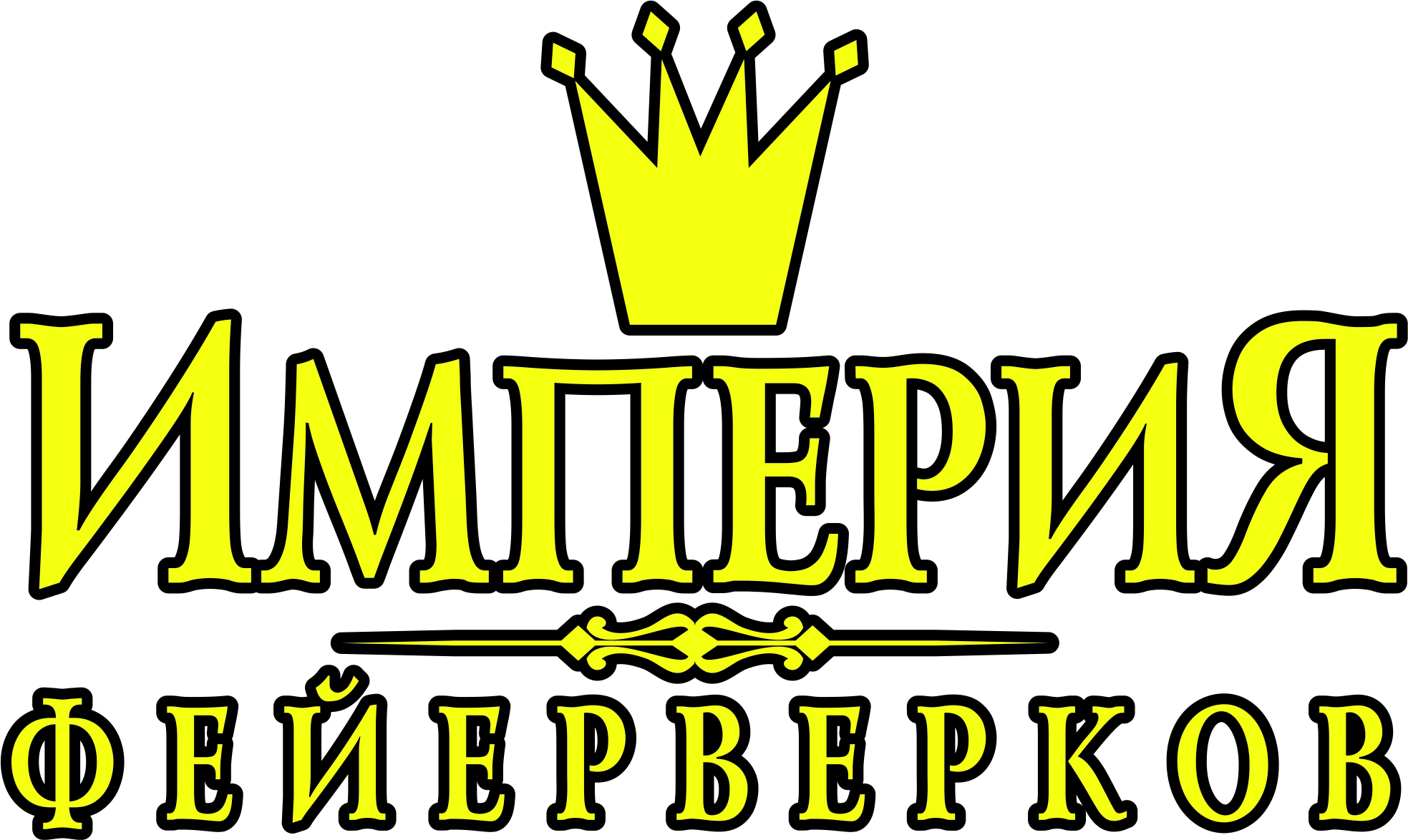 Прайс-лист ( от 07/03/2019)Оформление шарамиОформление тканями* цены указаны за аренду данных конструкций. Стоимость монтажа включена. Демонтаж оговаривается отдельно.Салюты, фейерверкиПраздничная продукцияг. Тамбов, ул. Октябрьская, д. 71;к/т/ф (4752) 47-22-39моб. 8-953-713-40-40, 8-953-717-40-40сайт www.salut68.ru , www.праздник68.рфE-mail: mail@salut68.ruНаименованиеЕд. изм.Стоимость, руб.Стоимость, руб.НаименованиеЕд. изм.с гелиемс воздухомЛатексные шарыЛатексные шарыЛатексные шарыЛатексные шарыШар 10"/(25) см, (время полета 9-12 часов)1 шт.5015Шар 12"/(30) см, (время полета 12-16 часов)1 шт.7020Шар 12"/(30) см с рисунком1 шт.8530Шар 14"/(35) см с рисунком1 шт.8530Шар 16"/(41) см с рисунком 1 шт.10040Шар 18"/(46) см с рисунком1 шт.11050Шар 36"/(86) см с рисунком1 шт.от 1000от 200Шар в шаре 12"/(30) см1 шт.200100Обработка шара «Hi-float» (увеличивает время полета шара в 3-4 раза)1 шт.Входит в стоимость шараВходит в стоимость шараФольгированные шарыФольгированные шарыФольгированные шарыФольгированные шарыСердце 18"1 шт.250100Сердце 32"1 шт.500300Звезда 18"1 шт.250100Звезда 32"1 шт.500300Луна1 шт.600300Цифра 1 шт.от 600500Цветок 1 шт.от 350200Фигура «Ходячая» (жених, невеста, клоун и др.)1 шт.от 1500Надпись на шаре из оракала (50х9 см)1 слово от 100100Фигуры из шаровФигуры из шаровФигуры из шаровФигуры из шаровЦветок из 5 шаров1 шт.от 70Цветок из 6 шаров1 шт.от 100Цветок из шаров на ножке «Ромашка»1 шт.350250Цветок из ШДМ1 шт.от 70Сердце витое из шаров 5 (1,5х1,5)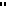 1 шт.1000Сердце витое из шаров 5 с ромашками1 шт.1500Сердце витое из шаров 5" с лилиями1 шт.1500Сердце витое из шаров 5 с полисилком1 шт.1500Сердце витое из шаров 5" с цветами и зеленью1 шт.25002 сердца, переплетенных, из шаров 5" 1 шт.20002 сердца, переплетенных,  из шаров 5" с тканью1 шт.3000Лебедь из шаров 5"1 шт.20002 кольца из шаров 5" (диаметр 1 кольца )1 шт.2000Буквы, цифры из шаров 5" (высота - )1 шт.1000Фигуры из шаров (клоун, ёжик, заяц, кот, пчела и др.)1 шт.500-1000Шар – сюрприз 1 шт.1000Солнышко1 шт.от 300Тучка/облако1 шт.150Композиции из шаровКомпозиции из шаровКомпозиции из шаровКомпозиции из шаровСердце фольга 32" (2 шт.) + шар в шаре 12"/(30) см (2 шт.) + 16 шаров 12"/(30) смкомпоз.3000Настольные композиции из 3-х шаров 12"/(30) см (латекс, без рисунка)композ.от 210Сердце фольга 32" + 4 сердца (фольга)18" + 20 шаров (латекс) 12"композ.3800Настольная композиция композ.500-1000Арка витая на стойках + сердце (фольга) 32" (стойка в аренду) 3500Панноот 1000Гирлянды, цепочки, арки Гирлянды, цепочки, арки Гирлянды, цепочки, арки Гирлянды, цепочки, арки Гирлянда витая (воздух, размер шаров любой) помещение/ открытый воздух пог.500Цепочка (гелий, размер шаров 10"-12") пог.от 250Гирлянда из шаров (воздух, размер шаров 10"-12") пог.100НаименованиеСтоимость, руб.Юбка на стол молодоженов (президиум) из креп-сатинаот 1500Юбка на стол молодоженов (президиум) из полисилка1200«Задник» из ткани за президиумом (размер 3х2,5 м)от 4000«Задник» из ткани за президиумом со светодиодной подсветкойот 5000Чехол на стул с бантомот 150«Получехол» на спинку стула с бантомот 100Оформление лестницы () полисилком или воздушными шарамиот 2500НаименованиеСтоимость руб.Салюты профессиональные (калибр 2,5"-10", высота 50-, стоимость за 1 мин)от 25000Бытовая развлекательная пиротехника (продолжительностью от 5 секунд, высота от , количество залпов от 5)от 300Горящие надписи (имена, цифры, логотипы и др.)1500/симв.Горящее сердце в один контур3000Огненный круг из 8-ми чаш (высота пламени до )3000Дорожка из фонтанов высотой  (6 фонтанов)5400Файер-шоу (3 человека, 10 минут)от 10000Бенгальские свечи (6 шт. в пачке)от 25Хлопушки (шт.)от 30Выстрел из конфетти-машины (3 выстрела~1 кг конфетти)1 кг/6000Машина-генератор мыльных пузырей (аренда машины+жидкость)1000руб./ арендаНаименованиеСтоимость, руб.Дирижабль желаний конус (с надписью и без, диаметр 50-)от 250Дирижабль желаний сердце (с надписью и без, диаметр 50-)от 500Гирлянда-растяжка (с Днем свадьбы, с Днем рождения, с Юбилеем и др.) от 200Плакаты (свадебные, с Днем рождения и др.) от 50Пневмохлопушки (наполнение: фольга, серпантин, конфетти, бумага и др.) от 220Товары для бракосочетания (фужеры, рушники, свечи, пригласительные идр.)В ассортименте 